ΣΥΛΛΟΓΟΣ ΕΚΠΑΙΔΕΥΤΙΚΩΝ Π. Ε.                                Μαρούσι  1 – 9 – 2020                                                                                                                   ΑΜΑΡΟΥΣΙΟΥ                                                                                Αρ. Πρ.: 220 Ταχ. Δ/νση: Μαραθωνοδρόμου 54                                             Τ. Κ. 15124 Μαρούσι                                                            Τηλ.: 2108020788 Fax:2108020788                                                       Πληροφ.: Φ. Καββαδία 6932628101                                                                                    Email:syll2grafeio@gmail.com                                           Δικτυακός τόπος: http//: www.syllogosekpaideutikonpeamarousiou.grΠρος: ΤΑ ΜΕΛΗ ΤΟΥ ΣΥΛΛΟΓΟΥ ΜΑΣ                                                                                     Κοινοποίηση: Δ. Ο. Ε., Συλλόγους Εκπ/κών Π. Ε. της χώραςΔΕΛΤΙΟ ΤΥΠΟΥαπό την παράσταση διαμαρτυρίας των Συλλόγων Εκπ/κών Π. Ε. Αμαρουσίου, «Γ.Σφέρης» & «Ο Περικλής» που έγινε στην έδρα της Δ/νσης Π. Ε. Β΄ Αθήνας τη Δευτέρα 31 – 8 – 2020 στις 12:30 Πραγματοποιήθηκε τη Δευτέρα 31 – 8 – 2020 στις 12:30 παράσταση διαμαρτυρίας των Δ. Σ. και μελών των Συλλόγων Εκπ/κών Π. Ε. Αμαρουσίου, «Γ. Σεφέρης» & «Ο Περικλής» που έγινε στην έδρα της Δ/νσης Π. Ε. Β΄ Αθήνας τη Δευτέρα 31 – 8 – 2020 στις 12:30.Στη συνάντηση που έγινε με τον Δ/ντή Π. Ε. Β΄ Αθήνας κο Μπαμπαρούτση Χαράλαμπο τέθηκαν από την πλευρά μας τα παρακάτω θέματα:Τα τεράστια κενά και ελλείψεις σε εκπαιδευτικό προσωπικό που έχει αυτή τη στιγμή η Β΄ Δ/νση Π. Ε. Αθήνας με αποκορύφωμα τα 509 εγκεκριμένα κενά παράλληλης στήριξης για την κάλυψή των οποίων το ΥΠΑΙΘ έστειλε μόλις 231 αναπληρωτές. Τα τεράστια προβλήματα που εγείρονται σε ό, τι αφορά την ασφαλή λειτουργία των σχολείων και νηπιαγωγείων μας με πληθωρικά τμήματα των 25 παιδιών, τη χρήση μάσκας και τα διαλλείματα ομάδων μαθητών για τα οποία το ΥΠΑΙΘ δεν έχει δώσει καμία οδηγία σε σχέση με την εφαρμογή τους.Την κάθετη αντίθεσή μας για την εκ παραλλήλου λειτουργία της εξ αποστάσεως επικοινωνίας – «εκπαίδευσης» με σχολεία ανοιχτά και την αναμετάδοση του μαθήματος από την τάξη.Τα προβλήματα εφαρμογής της Δίχρονης Υποχρεωτικής Προσχολικής Αγωγής & Εκπ/σης στους Δήμους της περιοχής στη βάση της εφαρμογής του ν. 4521/2018.Την απαίτησή μας να ανακοινώνονται όλα τα υπάρχοντα λειτουργικά κενά και να τοποθετούνται σε αυτά οι αναπληρωτές συνάδελφοί μας κατόπιν αιτήσεώς τους και με πράξεις του ΠΥΣΠΕ και όχι του Δ/ντή Εκπ/σης. Την απαράδεκτη εφαρμογή της εγκυκλίου του ΥΠΑΙΘ για την κατά προτεραιότητα κάλυψη των οργανικών κενών των ΣΜΕΑΕ και όχι των τμημάτων ένταξης σε ό, τι αφορά τις τοποθετήσεις των νεοδιόριστων εκπαιδευτικών ειδικής αγωγής της Β΄ Δ/νσης Π. Ε. Αθήνας.Την απαράδεκτη καθυστέρηση στις τοποθετήσεις των αναπληρωτών εκπαιδευτικών εικαστικών & Θεατρικής Αγωγής στα υπάρχοντα λειτουργικά κενά. Την απαράδεκτη τακτική της προσωρινής τοποθέτησης και μελλοντικής μετακίνησης των αναπληρωτών συναδέλφων μας προκειμένου να αναλάβουν υπηρεσία την 1η – 9 – 2020 σε διάφορα σχολεία και νηπιαγωγεία της Β΄ Αθήνας έναντι της ηλεκτρονικής ανάληψης υπηρεσίας που έπρεπε να υπάρχει και να εφαρμόζεται μέχρι την οριστική τοποθέτηση των συναδέλφων μας αναπληρωτών στις τελικές θέσεις τους.Τα προβλήματα λειτουργίας στην επικοινωνία των συναδέλφων εκπαιδευτικών με τις υπηρεσίες της Δ/νσης Π. Ε. Β΄ Αθήνας (συνεχώς δυσλειτουργούσα ιστοσελίδα της Δ/νσης Π. Ε. Β΄ Αθήνας και  αδυναμία τηλεφωνικής επικοινωνίας τις περισσότερες φορές με τους αρμόδιους της Δ/νσης Π. Ε. Β΄ Αθήνας).Το ζήτημα της ικανοποίησης των αποσπάσεων εντός ΠΥΣΠΕ των μονίμων εκπ/κών της Δ/νσης Π. Ε. Β΄ Αθήνας εφόσον υπάρχουν λειτουργικά κενά στα οποία ζητούν να τοποθετηθούν.Το ζήτημα της διενέργειας κύκλου επανατοποθετήσεων των αναπληρωτών της Α΄ φάσης προσλήψεων όταν θα γίνει η Β΄ φάση πρόσληψης αναπληρωτών. Την άμεση διενέργεια της Β΄ φάσης πρόσληψης αναπληρωτών από το ΥΠΑΙΘ για την κάλυψη των υπαρχόντων κενών σε εκπαιδευτικό προσωπικό. Την απαίτησή μας να καλυφθούν τα κενά σε εκπαιδευτικούς παράλληλης στήριξης ένας δάσκαλος ανά έναν μαθητή/μαθήτρια και την τοποθέτηση δύο επιπλέον εκπαιδευτικών ΠΕ 70 σε κάθε δωδεκαθέσιο σχολείο για την κάλυψη των αναγκών του ολοήμερου και των απουσιών των εκπαιδευτικών με αντίστοιχη πρόνοια για τα νηπιαγωγεία σε αυτήν την περίοδο της πανδημίας.Οι απαντήσεις που λάβαμε από τον Δ/ντή Π. Ε. Β΄ Αθήνας ήταν απόλυτα ενταγμένες στο πνεύμα της εφαρμογής των πολιτικών αποφάσεων και εγκυκλίων του ΥΠΑΙΘ μακριά από την ικανοποίηση των αιτημάτων και των θέσεων του εκπαιδευτικού – λαϊκού κινήματος και των μορφωτικών αναγκών των μαθητών μας αφού μας είπε ό, τι όλα γίνονται στη βάση των εγκυκλίων διαταγών και οδηγιών του ΥΠΑΙΘ  (τοποθετήσεις νεοδιόριστων εκπαιδευτικών ειδικής αγωγής, προσωρινές τοποθετήσεις αναπληρωτών κ.λπ.) ενώ αναμένονται οδηγίες του ΥΠΑΙΘ για τη λειτουργία των σχολείων σε συνθήκες πανδημίας και μας πληροφόρησε ότι επίκειται η νομοθετική ρύθμιση για την προσωρινή λειτουργία των παραρτημάτων των Δημόσιων Νηπιαγωγείων εντός των αιθουσών των Δημοτικών Παιδικών σταθμών εωσότου παραδοθούν οι αίθουσες των Νηπιαγωγείων που απαιτούνται για την εφαρμογή της Δίχρονης Υποχρεωτικής Προσχολικής Αγωγής & Εκπ/σης στους Δήμους της περιοχής ευθύνης του συλλόγου μας με κυριότερα προβλήματα στην εφαρμογή της Δίχρονης Προσχολικής Αγωγής & Εκπ/σης στους Δήμους Λυκόβρυσης – Πεύκης και Πεντέλης – Μελισσίων. Δεσμεύτηκε ότι θα καταβληθεί προσπάθεια για την ανάρτηση όλων των λειτουργικών κενών της Δ/νσης Π. Ε. Β΄ Αθήνας για τους αναπληρωτές όλων των ειδικοτήτων καθώς και για την προσπάθεια ικανοποίησης των αιτήσεων αποσπάσεων εντός ΠΥΣΠΕ των μονίμων συναδέλφων χωρίς να δεσμευτεί για την τοποθέτηση εκπαιδευτικών παράλληλης στήριξης σε αναλογία ένας δάσκαλος ανά έναν μαθητή/μαθήτρια υπερασπιζόμενος τη λογική της κατά προτεραιότητας κάλυψη των αναγκών σε εκπαιδευτικούς παράλληλης στήριξης με βάση της εισηγήσεις των ΚΕΣΥ που στόχο έχουν την εξοικονόμηση προσλήψεων αναπληρωτών και την χορήγηση εκπαιδευτικών παράλληλής στήριξης σε δύο και τρία παιδιά μαζί. Επίσης ενώ έδειξε να κατανοεί την αναγκαιότητα της τοποθέτησης ικανού αριθμού εκπαιδευτικών ΠΕ70  και ΠΕ60 για τις ανάγκες των ολοήμερων τμημάτων και των απουσιών – αδειών των εκπαιδευτικών στα Δημοτικά Σχολεία και Νηπιαγωγεία της περιοχής μας συνάρτησε την ικανοποίηση του αιτήματός μας αυτού με την ύπαρξη ικανού αριθμού αναπληρωτών εκπαιδευτικών στη διάθεση του ΠΥΣΠΕ Β΄ Αθήνας. Από την πλευρά μας τονίσαμε ότι δεν πρόκειται να σταματήσουμε τις πιέσεις και τις κινητοποιήσεις μας μέχρι την οριστική ικανοποίηση των αιτημάτων μας με έμφαση στη δημιουργία των ολιγομελών τμημάτων (μέχρι 15 μαθητές) και στην κατάργηση του νόμου 4692/2020 που αυξάνει τον αριθμό των μαθητών ανά τμήμα και εισάγει την «αξιολόγηση» - χειραγώγηση και υποταγή των εκπαιδευτικών αλλά θα συνεχίσουμε αταλάντευτα τη μάχη μας για την υπεράσπιση των εργασιακών μας δικαιωμάτων και των μορφωτικών δικαιωμάτων των μαθητών μας ενάντια στις πολιτικές της κυβέρνησης και του ΥΠΑΙΘ που τα επιβουλεύονται και επιχειρούν να τα περιστείλουν και καταργήσουν.    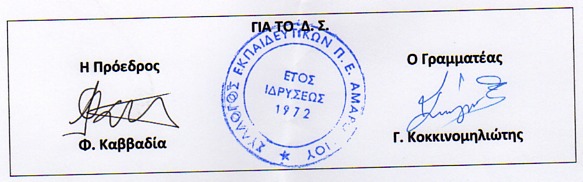 